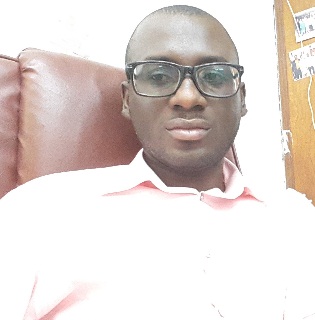 CURRICULUM VITAEDR YAW DUAH BOAKYEPERSONAL INFORMATIONACADEMIC QUALIFICATIONSAPPOINTMENTS AND POSITIONS HELD Awards, Honours and FellowshipsPost-Doctoral Research Fellowship Award, Society for Medicinal Plant and Natural Product Research/Dr. Willmar Schwabe Research Scholarship for Young Scientist as Research Associate at Department of Pharmacognosy (Molecular Target Group), Faculty of Life Sciences, University of Vienna, Vienna, Austria, November, 2015 – July, 2016.International Travel Grant Award, 62nd International Congress and Annual Meeting of the Society for Medicinal Plant and Natural Product Research (GA), University of Minho, Campus of Azurém, Guimarães, Portugal, 30st August –  4th September, 2014MEMBERSHIP OF PROFESSIONAL BODIESOther Professional Related ExperienceMember, Continuous Professional Development and Short Courses Committee, June, 2021 to dateChairman, Programmes Committee, Valley View University-Kumasi Campus, Kumasi, Ghana, June, 2021 to dateMember, Proposal Writing Committee, Valley View University-Kumasi Campus, Kumasi, Ghana, June, 2021 to dateReview Editor, Editorial Board of Acta Scientific Veterinary Science Journal, May, 2021 to dateReviewer, Journal of Ethnopharmacology, June 2021 to dateMember, Hospital Proposal Writing Committee, Valley View University-Kumasi Campus, Kumasi, Ghana, April, 2021 – May, 2021Reviewer, Journal of Bioinformatics and Sequence Analysis (JBSA), January, 2021 to dateReviewer, African Journal of Pharmacy and Pharmacology (AJPP), January 2021 to dateReviewer, International Journal of Water Resources and Environmental Engineering (IJWREE), January 2021 to dateMember, College Online Learning Training Team, College of Health Sciences, Kwame Nkrumah University of Science and Technology, Kumasi, Ghana, 25th January 2021 to dateChairman, College Graduate Tracer Study Committee, College of Health Sciences, Kwame Nkrumah University of Science and Technology, Kumasi, Ghana, 20th January 2021 to dateCo – Opted member, College Orientation Planning Committee for Freshmen in the 2020/2021 Academic Year, College of Health Sciences, Kwame Nkrumah University of Science and Technology, Kumasi, Ghana, 11th to 12th January 2021Review Editor on the Editorial Board of Antimicrobial Resistance (specialty section of Frontiers in Tropical Diseases), December 2020 to dateMember, Winneba Community Health Nursing (CHN) Invigilation Team for the Ministry of Health Diploma Up-Grade Examination, College of Health Sciences, Kwame Nkrumah University of Science and Technology, Kumasi, Ghana, 26th September to 4th October 2020Member, Hospital Project Implementation Committee, Valley View University-Kumasi Campus, Kumasi, Ghana, October 2020 to dateMember, Dental School and Hospital Establishment Committee, Valley View University-Kumasi Campus, Kumasi, Ghana, August, 2020 to October, 2020.Core Group Member, Trainers for Training of Academic Staff on the Use of Moodle for Online Teaching and Learning, Kwame Nkrumah University of Science and Technology, Kumasi, Ghana, August 2020Reviewer, Journal of Bacteriology Research, August 2020 to dateExamination Officer, Department of Pharmaceutics, Faculty of Pharmacy and Pharmaceutical Sciences, Kwame Nkrumah University of Science and Technology, Kumasi, Ghana, July 2020 to date Member, Nkawkaw Registered General Nursing (RGN) Invigilation Team for the Ministry of Health Terminal Diploma Examination, College of Health Sciences, Kwame Nkrumah University of Science and Technology, Kumasi, Ghana, 2nd – 6th July, 2020.Member, Committee to Review Draft Effective Research Communication Manual, Quality Assurance and Planning Unit, Kwame Nkrumah University of Science and Technology, Kumasi, Ghana, June 2020 to July 2020Internal Examiner (PhD/MPhil Theses), Department of Pharmaceutics, Faculty of Pharmacy and Pharmaceutical Sciences, Kwame Nkrumah University of Science and Technology, Kumasi, Ghana, May 2020 to dateMember, Committee to Evaluate and Review the Quality Assurance Bulletin Vol 17, Quality Assurance and Planning Unit, Kwame Nkrumah University of Science and Technology, Kumasi, Ghana, January 2020 to February 2020Reviewer, Journal of Herbal Medicine, May 2020 to dateReviewer, Biotechnology and Applied Biochemistry, March 2020 to dateReviewer, Scientific Africa, January 2020 to dateReviewer, International Journal of Genetics and Molecular Biology (IJGMB), October 2019 to dateReviewer, Journal of Microbiology and Antimicrobials (JMA), August 2019 to dateExternal Assessor, University of Limpopo, Sovenga, South Africa, August, 2019 to dateMember, Sekondi Registered General Nursing (RGN) Invigilation Team for the Ministry of Health Diploma Up-Grade Examination, College of Health Sciences, Kwame Nkrumah University of Science and Technology, Kumasi, Ghana, 18th – 24th August 2019Guest Editor, BMC Complementary and Alternative Medicine, 2019 to date.Hall Fellow, Queen Elizabeth II Hall, Kwame Nkrumah University of Science and Technology, Kumasi, September, 2019 to dateLeader, Bole Community Health Nursing (CHN) Invigilation Team for the Ministry of Health Terminal Diploma Examination, College of Health Sciences, Kwame Nkrumah University of Science and Technology, Kumasi, Ghana, 11th – 12th June, 2019.Reviewer, International Journal of Biotechnology and Molecular Biology Reviews, April 2019 to dateAssistant Coordinator, Faculty Postgraduate Programmes and Seminars, Faculty of Pharmacy and Pharmaceutical Sciences, Kwame Nkrumah University of Science and Technology, Kumasi, March 2019 to dateChairman, Committee to Evaluate and Review Cyclical Institutional Review, Quality Assurance and Planning Unit, Kwame Nkrumah University of Science and Technology, Kumasi, February, 2019 to March, 2019Member, Committee to Develop Syllabus for Pharmacists Immunization Programme, Pharmaceutical Society of Ghana, Accra, Ghana, February 2019 to August 2019.Website Content Management, Faculty of Pharmacy and Pharmaceutical Sciences, Kwame Nkrumah University of Science and Technology, Kumasi, February 2019 to dateReviewer, African Journal of Microbial Research (AJMR), January 2019 to dateReviewer, Turkish Journal of Gastroenterology, September 2018 to dateReviewer, Evidence Based Complementary and Alternative Medicine, June 2018 to dateReviewer,   SEJ Biopharmaceutics, September 2018 to dateMember, Scientific Sub-Committee, 2018 Annual General Meeting, Pharmaceutical Society of Ghana, January 2019 to August 2019Member, Continuing Professional Development (CPD) Committee, Faculty of Pharmacy and Pharmaceutical Sciences February 2018 to dateMember, Departmental Board, Department of Pharmaceutics, Faculty of Pharmacy and Pharmaceutical Sciences, Kwame Nkrumah University of Science and Technology, Kumasi, Ghana, January 2018 to dateClass Coordinator for PHARMD 1A, Faculty of Pharmacy and Pharmaceutical Sciences, Kwame Nkrumah University of Science and Technology, Kumasi, Ghana, March 2018 to dateLeader, Dormaa-Ahenkro RM Invigilation Team for the Nursing and Midwifery Terminal Examination, College of Health Sciences, Kwame Nkrumah University of Science and Technology, Kumasi, Ghana, 12th – 13th June, 2018.Member, Winneba CHN Invigilation Team for the Ministry of Health Diploma Up-Grade Examination, College of Health Sciences, Kwame Nkrumah University of Science and Technology, Kumasi, Ghana, 11th – 18th August 2018.Member, 8th Summer School Committee, Kwame Nkrumah University of Science and Technology, Kumasi, Ghana, January 2018 to August 2018.Member, Scientific Sub-Committee, 2018 Annual General Meeting, Pharmaceutical Society of Ghana, January 2018 to August 2018Assistant Coordinator, Faculty Graduate (Research Degree) Programmes and Graduate Students, Faculty of Pharmacy and Pharmaceutical Sciences, Kwame Nkrumah University of Science and Technology, Kumasi, Ghana, 2018 to dateFaculty Relations and Editorial Committee, Faculty of Pharmacy and Pharmaceutical Sciences, Kwame Nkrumah University of Science and Technology, Kumasi, Ghana, October 2017 to datePreceptor, Advance Community Pharmacy Training, Faculty of Pharmacy and Pharmaceutical Sciences, Kwame Nkrumah University of Science and Technology, Kumasi, Ghana, 2017 to dateFaculty Graduate Students’ Week Committee, Faculty of Pharmacy and Pharmaceutical Sciences, Kwame Nkrumah University of Science and Technology, Kumasi, Ghana, August 2016 to dateMember,  College Invigilation Monitoring Team, College of Health Science, Kwame Nkrumah University of Science and Technology, Kumasi, Ghana, November 2017 to dateMember, Rapporteur Team, 7th KNUST Summer School, Kwame Nkrumah University of Science and Technology, Kumasi, Ghana, 21st - 25th August 2017Member, Committee for the Evaluation of the Faculty for African Quality Rating Mechanism (AQRM), Faculty of Pharmacy and Pharmaceutical Sciences, Kwame Nkrumah University of Science and Technology, Kumasi, Ghana, March 2017 to May 2017Reviewer, Journal of Advances in Medical and Pharmaceutical Sciences, May 2017 to dateMember, Department of Pharmaceutics Product Development Committee, Department of Pharmaceutics, Faculty of Pharmacy and Pharmaceutical Sciences, Kwame Nkrumah University of Science and Technology, Kumasi, Ghana, February 2017 to dateMember, Committee to Review the Pharmaceutical Microbiology Laboratory Manuals, Department of Pharmaceutics, Faculty of Pharmacy and Pharmaceutical Sciences, Kwame Nkrumah University of Science and Technology, Kumasi, Ghana, January to March 2017Member, Committee for the Creation of Department of Pharmaceutical Microbiology and Renaming of Others, Faculty of Pharmacy and Pharmaceutical Sciences, Kwame Nkrumah University of Science and Technology, Kumasi, Ghana, 2014 to 2015Chairman, 7th Annual Graduate Students’ Association of Ghana (GRASAG) KNUST Branch Research Conference Committee, Kwame Nkrumah University of Science and Technology, Kumasi, Ghana, August 2013 to March 2014Chairman, Research Committee, 7th Annual Graduate Students’ Association of Ghana (GRASAG), Kwame Nkrumah University of Science and Technology, Kumasi, Ghana, August 2013 to March 2014Member, 6th Annual Graduate Students’ Association of Ghana (GRASAG) KNUST Branch Research Conference Planning Committee, Kwame Nkrumah University of Science and Technology, Kumasi, Ghana, August 2012 to March 2013Member, Research Committee, KNUST Graduate Students’ Association of Ghana (GRASAG), Kwame Nkrumah University of Science and Technology, Kumasi, Ghana, August 2013 to March 20143. Details of Research or Projects Undertaken Since My Appointment as Lecturer in 2018 List of All Research ConductedPrincipal Investigator, Search for antimicrobial, anti-inflammatory and wound healing and other pharmacologically/biologically active agents from medicinal plants and natural products, 2018 to datePrincipal Investigator, Search for anti-cataract agents from Ghanaian medicinal plants, 2018 to date Co-Investigator, Ethnopharmacology of Ghanaian medicinal plants, 2018 to dateCo-Investigator, Antibiotic resistance in humans and animals, 2018 to dateCo-Investigator, Search for bioactive agent and compounds from Ghanaian medicinal plants against different species of Leishmania, Onchocerca, Brugia and Schistosoma, 2018 to dateCo-Investigator, Search for immune-modulatory agents from Ghanaian medicinal plants, 2018 to datePublications Arising Out The Research ConductedPublications in Peer-Reviewed Journals Odoi, H., Boamah, V.E., Boakye, Y.D., Agyare, C. (June, 2021). Prevalence and phenotypic and genotypic mechanism of multi-drug resistance Pseudomonas aeruginosa strains isolated from clinical, environmental and poultry litter samples from Ashanti region of Ghana.  Journal of Environmental and Public Health, 2021, Article ID 9976064, 12 pages https://doi.org/10.1155/2021/9976064.Wahab Obeng, A., Boakye Y.D., Agana T.A., Djameh I.G., Boamah D., Adu F. (May, 2021). Anti-trypanosomal and anthelminthic properties of ethanol and aqueous extracts of Tetrapleura tetraptera Taub. Veterinary Parasitology, 294 (2021):109449.Tagoe, M., Boakye, Y.D., Agana, T.A., Boamah, V.E. and Agyare, C., (May, 2021). In vitro anthelmintic activity of ethanol stem bark extract of Albizia ferruginea (Guill. & Perr.) Benth. Journal of Parasitology Research, 2021. Article ID 6690869, 10 pages, 2021. https://doi.org/10.1155/2021/6690869Osei, F.B., Boamah, V.E., Boakye, Y.D., Agyare, C. and Abaidoo, R.C., (February, 2021). Antibiotic Resistance of Bacteria Isolated from Water Supplies Used in Poultry Production in Ashanti Region of Ghana. The Open Microbiology Journal, 15(1):7-15.Ade, A., Amengor, C.D., Brobbey, A., Ayensu, I., Harley, B.K. and Boakye, Y.D., (October, 2020). Synthesis and Antimicrobial Resistant Modulatory Activity of 2, 4-Dinitrophenylhydrazone Derivatives as Agents against Some ESKAPE Human Pathogens. Journal of Chemistry, Volume 2020, Article ID 2720697, 9 pages, 2020. https://doi.org/10.1155/2020/2720697.Abdul-Nasir-Deen, A. Y., Boakye, Y. D., Osafo, N., Agyare, C., Boamah, D., Boamah, V. E., and Agyei, E. K. (September, 2020). Anti-inflammatory and wound healing properties of methanol leaf extract of Physalis angulata L. South African Journal of Botany, 133, 124-131.Osei Akoto, C., Acheampong, A., Boakye, Y.D., Naazo, A.A., and Adomah, D.H. (May, 2020). Anti-Inflammatory, Antioxidant, and Anthelmintic Activities of Ocimum basilicum (Sweet Basil) Fruits. Journal of Chemistry, vol. 2020, pp. 1 – 9.Osei Akoto, C., Acheampong, A., Boakye, Y.D., Kokloku, B.K., and Kwarteng, G. (April, 2020). In vitro anthelmintic, anti-inflammatory, antioxidant activities and FTIR analysis of Sclerocarya birrea root. Journal of Pharmacognosy and Phytochemistry, vol. 9, no. 2, pp. 1389-1401.Bekoe, E.O., Agyare, C., Boakye, Y.D., Baiden, B.M., Asase, A., Sarkodie, J., Nettey, H., Adu, F., Otu, P.B., Agyarkwa, B., and Amoateng, P. (February, 2020). Ethnomedicinal survey and mutagenic studies of plants used in Accra metropolis, Ghana. Journal of Ethnopharmacology, vol. 248, 112-309.Akoto, C. O., Acheampong, A., Boakye, Y. D., Takyi, S., & Garba, R. (October, 2019). Phytochemical screening and in vitro antioxidant and antimicrobial activities of the extracts of the stem-bark of Psydrax peruviana. Journal of Medicinal Plants, 7(5), 28-34.Akoto, C. O., Acheampong, A., Boakye, Y. D., Akwata, D., Okine, M. (August, 2019). In vitro anthelminthic, antimicrobial and antioxidant activities and FTIR analysis of extracts of Alchornea cordifolia leaves. Journal of Pharmacognosy and Phytochemistry, 8(4), 2432-2442.Adu, F., Boakye, Y. D., Agyare, C., Sam, G. H., & Etsiapa, V. (March, 2019). Antibacterial resistance modulatory properties of selected medicinal plants from Ghana. African Journal of Pharmacy and Pharmacology, 13(5): 57-69.Boakye, Y. D., Agyare, C., Ayande, G. P., Titiloye, N., Asiamah, E. A., Danquah, K. O. (August, 2018). Assessment of wound healing properties of medicinal plants: The case of Phyllanthus muellerianus. Frontiers in pharmacology, 9: 945.Appiah, T., Agyare, C., Luo, Y., Boamah, V. E., Boakye, Y. D. (July, 2018). Antimicrobial and Resistance Modifying Activities of Cerevisterol Isolated from Trametes Species. Current Bioactive Compounds 2018, 14Kyere-Davies, G., Agyare, C., Boakye, Y. D., Suzuki, B. M., Caffrey, C. R. (June, 2018). Effect of Phenotypic Screening of Extracts and Fractions of Erythrophleum ivorense Leaf and Stem Bark on Immature and Adult Stages of Schistosoma mansoni. Journal of Parasitology Research, 2018.Adu, F., Agyare, C., Sam, G. H., Boakye, Y. D., Etsiapa, V. (May, 2018). Anthelmintic resistance modifying properties of extracts of Cyperus difformis L. (Cyperiaceae). Investigational Medicinal Chemistry and Pharmacology, 1(1):3.Amengor C. D., Adu K. J., Ayensu I, Boakye Y. D., Yakubu J., Boama V. E., Agyare C., Boateng J., Dobbs A. (May, 2018). Antimicrobial, antioxidant and anti-inflammatory activities of synthesised 1,2,3-triazoles. Investigational Chemistry and Pharmacology, 1(1):8Boakye Y.D., Groyera L., Heiss E.H. (January, 2018). An increased autophagic flux contributes to the anti-inflammatory potential of urolithin A in macrophages. Biochimica et Biophysica Acta (BBA)- General Subjects, 1862(1):61-70 doi:10.1016/j.bbagen.2017.10.006. Appiah T., Boakye Y.D., Agyare C. (October, 2017).Antimicrobial activities and time-kill kinetics of extracts of selected Ghanaian mushrooms. Evidence-Based Complementary and Alternative Medicine, vol. 2017, Article ID 4534350, 15 pages, 2017. doi:10.1155/2017/4534350Agoba, E.E., Adu, F., Agyare, C., Boamah, V.E., Boakye, Y.D. (August, 2017). Antibiotic resistance patterns of bacterial isolates from hatcheries and selected fish farms in the Ashanti region of Ghana. Journal of Microbiology and Antimicrobials, 9(4): 35-46Kyere-Davis G., Agyare C., Boakye Y.D., Bains T., Suzuki M.B., McKerrow H.J., Caffrey R.C., Debnath J. (June, 2017). In vitro activity of selected Ghanaian medicinal plants against parasites: Giardia lamblia, Entamoeba histolytica and Naegleria fowleri.  African Journal of Pharmacy and Phamacology. 11(23): 279-283.Dapaah S. O., Agyare C., Bekoe E.O., Ossei S.P.P., Boakye Y.D., Asiamah E.A. (February, 2017). Wound healing and cytotoxicity effects of Hilleria latifolia and Laportea Ovalifolia”. EC Pharmacology and Toxicology 3.3 (2017): 72-83Osafo, N. and Boakye, Y.D. (January, 2017). A Review: Ethnomedicinal, phytochemical and pharmacological investigations of Lannea welwitschii (Hiern) Engl. Journal of Advances in Medical and Pharmaceutical Sciences. 11(4): 1-10. Osafo, N. and Boakye, Y.D. (January, 2017). Glyphaea brevis (Spreng.) Monach.: A review of the ethnomedical, phytochemical and pharmacological investigations. British Journal of Pharmaceutical Research. 12(2): 1-18.Boakye, Y.D., Shaheen, S., Nawaz, H., Nisar, S. and Waqar, M., (January, 2017). Artemisia scoparia: A review on traditional uses, phytochemistry and pharmacological properties. International Journal of Chemical and Biochemical Sciences,12(2017): 92-97.Agyare, C., Bekoe, E.O., Boakye, Y.D., Dapaah, S.O., Appiah, T. Bekoe, S.O. (October, 2016). Medicinal plants and natural products with demonstrated wound healing properties. Journal of Ethnopharmacology, 177: 85-100.Boakye, Y.D., Agyare, C. Dapaah, S.O. (October, 2016). In vitro and in vivo antioxidant properties of Phyllanthus muellerianus and its major constituent, geraniin. Oxidants and Antioxidants in Medical Science, 5(2): 70-78.Dapaah, S.O., Agyare, C., Boakye, Y.D., Appiah, T (August, 2016). Modulatory effects of Hilleria latifolia and Laportea ovalifolia on activity of selected antibiotics. Journal of Medicinal Plant Research, 10 (25): 360-366Dapaah, S.O., Agyare, C., Obiri, D. D., Boakye, Y.D., Osafo N. (April, 2016). In vivo anti-inflammatory activity and in vitro antioxidant properties of Hilleria latifolia and Laportea ovalifolia. African Journal of Pharmacy and Pharmacology, 10(20): 442-450. Boakye, Y.D., Agyare, C., Abotsi, W.K.M., Ayande, P.G., Ossei, S.P.P. (April, 2016). Anti-inflammatory activity of aqueous leaf extract of Phyllanthus muellerianus (Kuntze) Exell. and its major constituent, geraniin. Journal of Ethnopharmacology, 187: 17-27.Boakye, Y.D., Agyare, C., Hensel, A. (February, 2016). Anti-infective properties and time-kill kinetics of Phyllanthus muellerianus and its major constituent, geraniin. Medicinal Chemistry, 6:095-104. Agyare, C., Boakye, Y.D., Bekoe, E.O., Hensel, A., Dapaah, S.O., Appiah, T. (January, 2016). Review: African medicinal plants with wound healing properties. Journal of Ethnopharmacology, 177:85-100.Agyare, C., Boakye, Y.D., Apenteng, J.A., Dapaah, S.O., Appiah, T. Adow A. (January, 2016). Antimicrobial and anti-inflammatory properties of Anchomanes difformis (Bl.) Engl. and Colocasia esculenta (L.) Schott. Biochemical Pharmacology, 5(201): 2167-0501.Agyare, C., Oguejiofor, S., Bekoe, E.O., Adu-Amoah, L., Boakye, Y.D. (January, 2016). Anti-inflammatory and anti-infective properties of ethanol leaf and root extracts of Baphia nitida. British Pharmacology Research Journal, 11(4):1-11.Agyare, C., Apenteng, J.A., Adu, F., Kesseih, E., Boakye, Y.D. (May, 2015). Antimicrobial, antibiotic resistance modulation and cytotoxicity studies of different extracts of Pupalia lappacea. Pharmacologia, 6(6): 244-57.Agyare, C., Baiden, E., Apenteng, J.A., Boakye, Y.D., Adu-Amoah, L. (April, 2015). Anti-infective and anti-inflammatory properties of Portulaca oleracea L. Donnish Journal of Medicinal Plant Research, 2(11):1-6.Agyepong, N., Agyare, C., Ossei, P.P.S., Boakye, Y. D. (January, 2015). Antioxidant and in vivo wound healing activities of Clausena anisata. European Journal of Medicinal Plants, 10(2):1-8.Boadu, R.F., Agyare, C., Yiadom, M.A., Adu, F., Boamah, V.E., Boakye, Y.D. (January, 2015). In vitro activity and evaluation of quality of some selected penicillins on the Ghanaian market using developed HPLC methods. Medicinal Chemistry, 5:001-014. doi: 10.4172/2161-0444.1000235.Apenteng, J.A., Agyare, C., Adu, F., Ayande, P.G., Boakye, Y.D. (October, 2014). Evaluation of wound healing potential of different leaf extracts of Pupalia lappacea. African Journal of Pharmacy and Pharmacology, 8(41), 1039-1048.Agyare, C., Owusu-Ansah, A., Ossei, P.P.S., Apenteng, J.A., Boakye, Y.D. (September, 2014). Wound healing and anti-infective properties of Myrianthus arboreus and Alchornea cordifolia. Medicinal Chemistry, 4:533-539. doi: 10.4172/2161-0444.1000191Agyare C., Bempah B.S., Boakye Y.D., Ayande P.G., Mensah K.B., Adarkwa;Yiadom M. (September, 2013). Evaluation of antimicrobial and wound healing potential of Justicia flava and Lannea welwitschii. Evidence-Based Complementary and Alternative Medicine, Volume 2013 (2013), Article ID 632927, 10 pages.Agyare C., Dwobeng A.S., Agyepong N., Boakye Y.D., Mensah K.B., Ayande P.G., Adarkwa-Yiadom M. (April, 2013). Antimicrobial, antioxidant, and wound healing properties of Kigelia africana (Lam.) Beneth. and Strophanthus hispidus DC. Advances in Pharmacological Sciences (Hindawi), Volume 2013 (2013), Article ID 692613, 10 pages).Agyare C., Koffuor G.A., Boakye Y.D., Mensah K.B. (January, 2013). Antimicrobial and anti-inflammatory properties of Funtumia elastica. Pharmaceutical Biology, 51(4):418-25.Abstracts and Conferences ProceedingsBoakye Y.D., Heiss, E., and Agyare, C. (October, 2017). Bioactivity screening for xylopic acid, geraniin and gut metabolites, ellagic acid and urolithin A, in cell based assays. Planta Medica International Open, 4(S 01), pp. WE-SLAgyare C., Boakye Y.D., Obeng-Mensah D., Akplah L.A. (October, 2017). Antimicrobial and antioxidant activity of Psydrax subcordata and Acioa dinklaglei. Planta Medica International Open, 4(S 01): S1-S200.Agyare C., Boakye Y.D., Obeng-Mensah D., Dodoo N.A.D, Akplah L.A (October, 2017). Antimicrobial and antioxidant activity of Duboscia viridiflora and Brachyachne obtusiflora. Planta Medica International Open, 4(S 01): S1-S200.Appiah, T., Agyare, C., and Boakye, Y.D.  (August, 2015). Antibacterial activity of different solvent extracts of four wood decaying fungi (mushrooms). Sixth (6th) Annual Scientific Conference, College of Health Sciences, Kwame Nkrumah University of Science and Technology (KNUST). 27-28th August, 2015, Business School Auditorium, KNUST, Ghana; Abstract number: S2B4, page 58.Dapaah, S.O., Agyare, C., Boakye, Y.D. (July, 2015). Influence of methanol leaf extracts of Hilleria latifolia and Laportea ovalifolia on in vitro activity of selected antibiotics. Planta Medica, 81(16): PW 148.Agyare, C., Appiah, T., Boakye, Y.D. (October, 2014). Antimicrobial activity of methanol extracts of four Basidiomycetes fungi. Planta Medica, 2014; 80 - P1N27.Agyare, C., Baiden, E., Boakye, Y.D., Adu-Amoah L. (October, 2014).  Antimicrobial and anti-inflammatory properties of Portulaca oleracea. Planta Medica, 2014; 80 - P2B28.Boakye, Y.D., Agyare, C., Ayande, P.G., Asiamah, E.A., Titiloye, N.A. (October, 2014). Wound healing activity of geraniin and aqueous leaf extract of Phyllanthus muellerianus (Kuntze) Excel (Euphorbiaceae). Planta Medica, 80(16)-WS20.Agyare, C., Oguejiofor, S., Adu-Amoah, L., Boakye, Y.D. (July, 2014). Antimicrobial and anti-inflammatory activity of Baphia nitida. Presented at the 7th Annual Ghana Biomedical Conference at University of Cape Coast, Cape Coast, Ghana.Boakye, Y.D., Agyare, C. (September, 2013). Antimicrobial and antioxidant activities of geraniin and aqueous leaf extract of Phyllanthus muellerianus (kuntze) Exell. Planta medica, 79(13) - PE5.Boakye, Y.B., Agyare, C. (September, 2013). Antimicrobial and antioxidant activities of geraniin and aqueous leaf extract of Phyllanthus muellerianus (Kuntze) Exell. NMIMR-SATREPS (JICA/JST) Medicinal Plants One-day Workshop 2013, Establishment of Effective Research Network for Infectious Diseases and Medicinal Plants in Ghana, as part of the 65th Anniversary of the University of Ghana, NMIMR Conference Hall, Noguchi Memorial Institute for Medical Research (NMIMR), University of Ghana, Legon, Accra, Ghana, 19th September, 2013. Abstract number. 16.Boakye, Y.B., Agyare, C., Abotsi, W.K. (September, 2013). Anti-inflammatory activity of geraniin and aqueous extract of Phyllanthus muellerianus (Kuntze) Exell. NMIMR-SATREPS (JICA/JST) Medicinal Plant One-day Workshop 2013, Establishment of Effective Research Network for Infectious Diseases and Medicinal Plants in Ghana, as part of the 65th Anniversary of the University of Ghana, NMIMR Conference Hall, Noguchi Memorial Institute for Medical Research (NMIMR), University of Ghana, Legon, Accra, Ghana, 19th September, 2013. Abstract number. 18.Boakye Y.D., Agyare C., (August, 2013). Anti-inflammatory activity of geraniin and aqueous leaf extract of Phyllanthus muellerianus (kuntze) Exell. Planta medica, 79(13) - PB10 Apenteng, J., Adu, F., Agyare, C., kisseih, E, Boakye, Y. D. (July, 2013). Antioxidant, wound healing and cytotoxicity studies on extracts of Pupalia lappacea. Presented at the 6th Annual Ghana Biomedical Conference at University of Cape Coast, Cape Coast, Ghana.Apenteng, J., Adu, F., Agyare, C., kisseih, E, Boakye, Y. D. (November, 2012). Antimicrobial activity of different leaf extracts of Pupalia lappacea. Presented at 2nd International Conference on Antimicrobial Research in Lisbon, PortugalIII. Book Chapter contributionsBoakye, Y. D., Obeng-Mensah, D., Agyei, K. E., Agyen, R., Agyare, C. (November, 2021). Role of Medicinal Plants in the Treatment of Hemorrhoids In Herbs, Spices and Medicinal Plants for Human Gastrointestinal Disorders: Health Benefits and Safety. Apple Academic Press, ISBN hard: 978-1-77463-714-2Boakye, Y. D., Obeng-Mensah, D., Agyei, K. E., Agyen, R., Adjei, D. K., Agyare, C (November 2021). Health Benefits of Garlic (Allium sativum) in Gastrointestinal Disorders In Herbs, Spices and Medicinal Plants for Human Gastrointestinal Disorders: Health Benefits and Safety. Apple Academic Press, ISBN hard: 978-1-77463-714-2Boakye, Y. D., Agyen, R., Agyei, K. E., Obeng-Mensah, D., Adjei, D. K., Agyare, C (November 2021). Role of Onion (Allium cepa) in Gastrointestinal Disorders In Herbs, Spices and Medicinal Plants for Human Gastrointestinal Disorders: Health Benefits and Safety. Apple Academic Press, ISBN hard: 978-1-77463-714-2Sarwar, S., Hanif, M. A., Ayub, M. A., Boakye, Y. D., Agyare, C. (January, 2020). Fenugreek. In Medicinal Plants of South Asia (pp. 257-271). Elsevier.Danquah, C. A., Osei-Djarbeng, S., Appiah, T., Boakye, Y. D., & Adu, F. (October, 2019). Combating Biofilm and Quorum Sensing: A New Strategy to Fight Infections. In Bacterial Biofilms. IntechOpen, DOI: 10.5772/ intechopen. 89227.Boakye, Y. D., Osafo, N., Danquah, C. A., Adu, F., & Agyare, C. (February, 2019). Antimicrobial Agents: Antibacterial Agents, Anti-biofilm Agents, Antibacterial Natural Compounds, and Antibacterial Chemicals. In Antimicrobials, Antibiotic Resistance, Antibiofilm Strategies and Activity Methods. IntechOpen, DOI: 10.5772/intechopen.82560.Mintah, S.O., Asafo-Agyei, T., Archer, M.A., Junior, P.A., Boamah, D., Kumadoh, D., Appiah, A., Ocloo, A., Boakye, Y.D., Agyare, C.  (June, 2019). Medicinal Plants for Treatment of Prevalent Diseases: In Pharmacognosy-Medicinal Plants. IntechOpen, DOI: 10.5772/intechopen.82049.Agyare, C., Osafo, N., Boakye, Y. D. (January, 2019). Biomarkers of Wound Healing. In Wound Healing. Edited by Prof. Kamil Hakan Dogan. IntechOpen. DOI: 10.5772/intechopen.80222 Osafo N., Boakye Y.D., Agyare C., Obeng S., Foli J.E., Minkah P.A.B. (July, 2017). African plants with antiproliferative properties. In book: Natural products and cancer drug discovery, Dr. Farid Badria (Ed.), InTech, DOI: 10.5772/intechopen.68568. Agyare C., Appiah T, Boakye Y.D., Apenteng J.A. (December, 2017). Petroselinum crispum, A Review. In book: Medicinal spices and vegetables in Africa. Chapter 25, pp 527-547. DOI: 10.1016/B978-0-12-809286-6.00025-X.Agyare, C., Boakye, Y.D., Bekoe, O.E., Dapaah, O.S., Appiah, T., Bekoe, O.S. (October, 2016). Medicinal plants and natural products with demonstrated wound healing activity. In: Alexandrescu V. (Ed.) (2016). Wound healing. ISBN: 978-953-51-4810-4.Agyare, C., Obiri, D.D., Boakye, Y.D., Osafo N. (December, 2013). Anti-inflammatory and analgesic activities of African medicinal plants In: Kuete, V. (Ed.) (2013). Medicinal plant research in Africa. Newnes. 916 pp. ISBN: 9780-1240-5936.Peer-Reviewed Journals in which my Papers are PublishedJournal of EthnopharmacologySouth African Journal BotanyJournal of ChemistryJournal of Pharmacognosy and PhytochemistryJournal of Medicinal PlantsJournal of Pharmacognosy and PhytochemistryAfrican Journal of Pharmacy and PharmacologyFrontiers in pharmacologyInvestigational Medicinal Chemistry and PharmacologyCurrent Bioactive CompoundsJournal of Parasitology ResearchEvidence-Based Complementary and Alternative MedicineBiochimica et Biophysica Acta (BBA)- General SubjectsJournal of Microbiology and AntimicrobialsEC Pharmacology and ToxicologyOxidants and Antioxidants in Medical ScienceBritish Journal of Pharmaceutical ResearchJournal of Medicinal Plant ResearchBiochemical PharmacologyMedicinal ChemistryPharmacologiaPlanta MedicaDonnish Journal of Medicinal Plant ResearchBritish Pharmacology Research JournalAdvances in Pharmacological SciencesPharmaceutical BiologyConferences/Workshops/Training Programmes AttendedWorkshop on Research Proposal, Leadership and Mentorship, Organised by Office of Grants and Research in Collaboration with Building Stronger Universities Project Phase Three (BSUIII), Kwame Nkrumah University of Science and Technology, Kumasi, Ghana, 23rd to 25th April, 2019.8th College of Health Science and 12th Convention of Biomedical Research Ghana (CoBReG) Joint Scientific Conference under the theme: Universal Access to Health Care: The Role of The Health Scientist; from 30th July to 1st August, 2019 organised by CHS and CoBReG Joint Committee.8th KNUST Summer School Workshop for Senior Members of Kwame Nkrumah University of Science and Technology on the theme: Improving Quality of Higher Education Through Effective Measurement and Evaluation; from 20th to 24th August, 2018 organized by the Quality Assurance and Planning Unit, Kwame Nkrumah University of Science and Technology, Kumasi, GhanaTraining Workshop on Electronic Learning and Virtual Classroom, Organised by the Career Development Centre of the College of Health Sciences, Kwame Nkrumah University of Science and Technology, Kumasi, Ghana, 19th – 20th March, 2018.7th KNUST Summer School Workshop for Senior Members of Kwame Nkrumah University of Science and Technology on the theme: Technology, Manpower Training and Development; from 21st to 25th August, 2017 organized by the Quality Assurance and Planning Unit, Kwame Nkrumah University of Science and Technology, Kumasi, Ghana63rd International Congress and Annual Meeting of the Society for Medicinal Plant and Natural Product Research (GA), 23rd to 27th August, 2015, Budapest, Hungary.62nd International Congress and Annual Meeting of the Society for Medicinal Plant and Natural Product Research (GA), 30th August to 4th September, 2014, Guimarães, Portugal.Faculty Retreat with theme: “Achieving our Vision through Commitment” at Pempamsie Hotel, Cape Coast, Ghana, organized by Faculty of Pharmacy and Pharmaceutical Sciences, Kwame Nkrumah University of Science and Technology, Kumasi, Ghana, 18th -20th June, 201461st International Congress and Annual Meeting of the Society for Medicinal Plant and Natural Product Research (GA), 1st – 5th September, 2013, Muenster, Germany.Process of Graduate Supervision, organized by Faculty of Pharmacy and Pharmaceutical Sciences, Kwame Nkrumah University of Science and Technology, Kumasi, 17th January, 2013.Annual General Meetings and Conferences of the Pharmaceutical Society of Ghana, 2010 to dateOTHER SKILLSConversant with Microsoft Word, Excel and PowerPointExcellent communication skillsGood organizational and teamwork skillsAbility to work with less supervisionHOBBIESReading Playing monopoly and solving puzzlesCyclingREFEREESProf. M.L.K. Mensah, Department of Pharmacognosy, KNUST, Kumasi, Ghana. E. mail: mlkmensah@yahoo.com Prof M.T. Bayor, Department of Pharmaceutics, KNUST, Kumasi, Ghana. Email: mtbayor@yahoo.comProf. Dr. rer. Nat. C. Agyare, Senior Lecturer, Department of Pharmaceutics, KNUST, Kumasi, Ghana. E. mail: chrisagyare@yahoo.com SURNAME: BoakyeOTHER NAMES:Yaw DuahDATE OF BIRTH:7th May, 1987PLACE OF BIRTH: Kumasi, GhanaSEX:Male MARITAL STATUS:Married NATIONALITY: Ghanaian LANGUAGE:Spoken:English (Excellent) and Twi (Excellent)Written:English (Excellent) and Twi (Very good)CONTACT ADDRESS :Department of PharmaceuticsFaculty of Pharmacy and Pharmaceutical SciencesKwame Nkrumah University of Science and TechnologyKumasi, GhanaE-MAIL:yawduahb@gmail.com; ydboakye.pharm@knust.edu.gh.   MOBILE TELEPHONE:+233557902919+233265464513NEXT OF KIN:Otwiwa Payne-BuabinNo.INSTITUTIONS YEAR DEGREE/CERTIFICATE1.Kwame Nkrumah University of Science and Technology, Kumasi, GhanaAugust, 2011 – November, 2015PhD (Pharmaceutical Microbiology)2.Pharmacy Council, Accra, GhanaJanuary, 2012 to dateGhana Pharmacy Professional Qualification Certificate3.Kwame Nkrumah University of Science and Technology, Kumasi, GhanaAugust, 2006 – June, 2010Bachelor of Pharmacy4.Chemu Secondary School, Tema, GhanaOctober, 2002 – April, 2005SSSCENo.POSITIONYEARAdjunct Lecturer Pharmaceutical Sciences Department, Kumasi Technical University, Kumasi February, 2018 to August, 2018LecturerDepartment of Pharmaceutics, KNUST, Kumasi, GhanaJanuary, 2018  to datePart-time lecturerDepartment of Pharmaceutics, KNUST, Kumasi, GhanaAugust, 2016 – December, 2017Post-doctoral fellowMolecular Target Group,  Department of Pharmacognosy, University of Vienna, AustriaNovember, 2015 – May, 2016Graduate Assistant/ DemonstratorDepartment of Pharmaceutics (Microbiology section), Kumasi, GhanaAugust, 2011 – May, 2015Teaching AssistantDepartment of Pharmaceutics (Microbiology section), Kumasi, GhanaAugust, 2010 – May, 2011No.PROFESSIONAL BODYYEAR1.Executive Member, Pharmaceutical Society of Ghana, Ashanti Branch2019 to date 2.Member, University Teachers’ Association of Ghana2018 to date3. Member, Academia, Social and Research Pharmacists’ Association2012 to date 4.Member, Society for Medicinal Plant and Natural Product Research 2013 to date 5.Pharmaceutical Society of Ghana2012 to date